                                                                                                                                                                                تاریخ: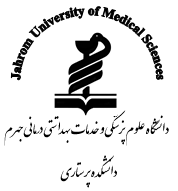 پیوست:نام و نام خانوادگی دانشجو:			رشته:			شماره دانشجویی:			ورودی سال:دانشجویان محترم کارشناسی ارشد رشته داخلی- جراحی لطفا فرم تکمیل شده را یک ماه قبل از دفاع نهایی از طریق معاون آموزشی ذیربط برای تحصیلات تکمیلی دانشکده و تکمیل پرونده دانشجویی ارسال نمایند.کارگاه های آموزشی: شرکت دانشجویان در این پنچ کارگاه آموزشی در طول تحصیل الزامی است.امضا و مهر معاون آموزشی:							امضا و مهر مدیر تحصیلات تکمیلی:تاریخ:پیوست:نام و نام خانوادگی دانشجو:			رشته:			شماره دانشجویی:			ورودی سال:دانشجویان محترم کارشناسی ارشد رشته سلامت جامعه لطفا فرم تکمیل شده را یک ماه قبل از دفاع نهایی از طریق معاون آموزشی ذیربط برای تحصیلات تکمیلی دانشکده و تکمیل پرونده دانشجویی ارسال نمایند.کارگاه های آموزشی: شرکت دانشجویان در این پنچ کارگاه آموزشی در طول تحصیل الزامی است.امضا و مهر معاون آموزشی:							امضا و مهر مدیر تحصیلات تکمیلی:ردیفنام کارگاه آموزشی تاریخ و ساعت برگزارینام مدرس برگزار کننده امضا و مهر نماینده تحصیلات تکمیلی/مسئول برگزاری کارگاه 1پرستار و قانون2ارتباط حرفه ای در پرستاری3مدیریت تضاد، تعارض 4مهارت های تصمیم گیری بالینی5مراقبت های مبتنی بر شواهدردیفنام کارگاه آموزشی تاریخ و ساعت برگزارینام مدرس برگزار کننده امضا و مهر نماینده تحصیلات تکمیلی/مسئول برگزاری کارگاه 1مهارت های ارتباطی و محاسبه2ارائه خدمات سلامت در بلایا